Chile, agosto de 2016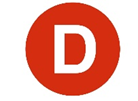 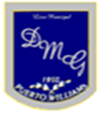 CARTA DE PATROCINIO TORNEO DELIBERA 2016En el marco del Torneo Delibera, organizado por la Biblioteca del Congreso Nacional, la persona que firma este documento, hace explícito su patrocinio y adhesión a la Iniciativa Juvenil de Ley “Cónyuges y violencia intrafamiliar, sin derecho a heredar”  del Liceo Donald Mc Intyre Griffiths de Puerto Williams, región de Magallanes y Antártica chilena, la cual propone que ningún cónyuge que haya ejercido violencia intrafamiliar  en contra de su pareja pueda heredar bienes ni dinero, entre otros, habiendo fallecido ésta, sea por la causa que sea.Nombre: KAROL CARIOLA OLIVACargo: DIPUTADA DE LA REPUBLICA DE CHILE.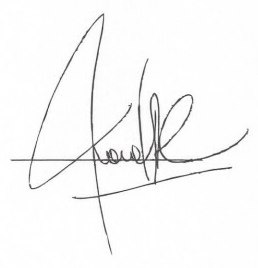 FIRMAChile, agosto de 2016